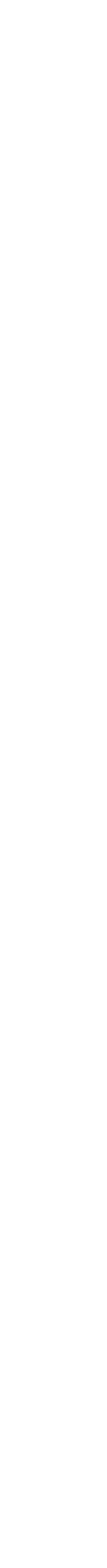 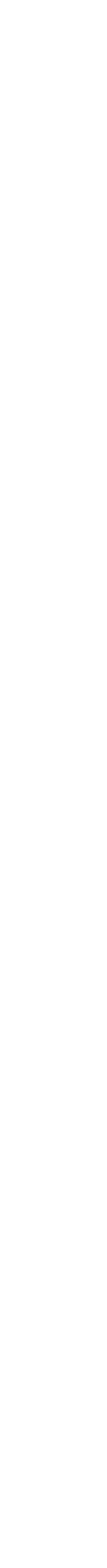 State Advisory Council for Parent Involvement in EducationMeetingTuesday, February 14, 20171525 Sherman Street, Room 103Denver, CO 8020311:00 am-3:00 pmMinutesMembers Present:  Noemi Aguilar, DJ Anderson, Amie Baca-Oehlert (via phone), Dr. Diane Bassett, Kirsten Carlile, Pam Christy, Cindy Daisley, Wendy Fenner (via phone), Chelsea Henkel, Eryn Kaiser, Kevin Leung (via phone), Leslie Levine, Lisa Jarvi Nolan, Jennifer Passchier, Joyce Thiessen-Barrett, Kim Watchorn (Vice-Chair), Stacey Zis (Chair)Members Absent:  Jennifer Garcia-Rosendo, Dr. Kris Greer, Monica Peloso, Joanna PetersGuests and CDE Staff Present:  Senator Evie Hudak, Dr. Darcy Hutchins, David Ramer, Dr. Brian Sevier (via phone), Kelly StritzingerWelcome and IntroductionsMembers and guests introduced themselves.Public CommentThere was no public comment.Approval of Minutes from Tuesday, November 15, 2016The minutes were approved without alterations.Every Student Succeeds Act (ESSA) Feedback – Pat Chapman, Executive Director of Federal Programs, CDE and Brad Bylsma, Director, Elementary and Secondary Education Act (ESEA) Programs, CDEDraft of plan was posted February 10, 2017.Public comment period will close on March 13.State Board of Education will vote on the plan on April 13.Will pivot from plan development to plan implementation.Plan can be amended after being implemented – would like to evaluate one year later looking for possible improvements.SACPIE members will email feedback to Pat, Brad or Darcy.CDE Update – Dr. Darcy Hutchins, Director of Family Partnerships, CDEFamily-School-Community Partnering (FSCP) Coffee Chats are held monthly.  Hosted by different districts.Darcy is starting an online training module for promising partnership practices.  It was suggested that she use Adobe Captivate because it is interactive.FSCP monthly newsletter has been approved; the first issue will be posted in early March.The Teachers Involve Parents in Schoolwork (TIPS) Interactive Homework is now available.Creating a useful School Accountability Committee/District Accountability Committee (SAC/DAC) Toolkit has had challenges.  Darcy will email SACPIE members inquiring whether they would like to serve on an ad-hoc Toolkit Committee.Committee Report OutEarly ChildhoodNoemi Aguilar, Co-ChairDJ Anderson, Co-ChairThe committee feels good about their deliverables.  They would like to choose one promising practice and share it with their groups.ElementaryChelsea Henkel, ChairJoyce Thiessen-Barrett, Co-ChairThe committee’s goals include focusing on how parents can involve their students in the READ Act, and how schools and teachers can minimize barriers to their involvement.SecondaryKirsten Carlile, Co-ChairJoanna Peters, Co-ChairThe committee created a communication template including examples of letters principals can send to parents regarding the parent engagement standards.  They plan to meet the first week in April.Higher EducationDr. Kris Greer, ChairKim Watchorn, Co-ChairThe committee plans to extend its Best Practices document and is considering investigating case studies.  They also plan to update their resource list.AnnouncementsStacey and Darcy have been investigating ways to eliminate the large binders which hold SACPIE member resources.  Creating a folder inside Schoology.com is an option.  Each committee would have a folder, as well.  Documents can be archived electronically.  An access code keeps it secure.  There are options for automatic notifications.  Darcy will research whether there are restrictions as SACPIE is a government entity.AdjournmentChair Zis adjourned the meeting.Upcoming SACPIE MeetingsTuesday, May 16, 2017	11:00 am-3:00 pmTuesday, August 15, 2017	11:00 am-3:00 pmTuesday, November 14, 2017	11:00 am-3:00 pm